The Story of Redemption: Exodus 7:14–8:19Thinking back on this week’s sermon, was there anything you heard for the first time or that caught your attention, challenged, or confused you? From the sermon, your knowledge, or research, what special significance do each of these plagues have to the Egyptian people because of their religious tradition and beliefs?What would the plagues look like if they were targeted to the American gods of today?What practical implications would these first plagues have had for Egyptian society?We tend to identify with the hero of the story, Moses, but in what ways can you relate to Pharaoh throughout this passage?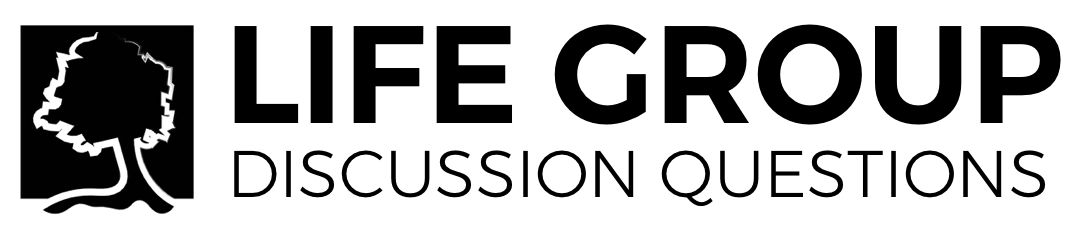 How is a Christian to interact meaningfully with those who seem to have hardened hearts? Use verses like Matthew 7:6, Proverbs 13:20, Hebrews 10:24, and Ephesians 4:2 to help.Do you see these plagues as judgment or discipline by God? What is the difference in the way God uses those tools in people’s lives?Before Exodus 8:19, what explanation might Pharaoh have had to explain the plagues?How are these three plagues the same, and how are they different?